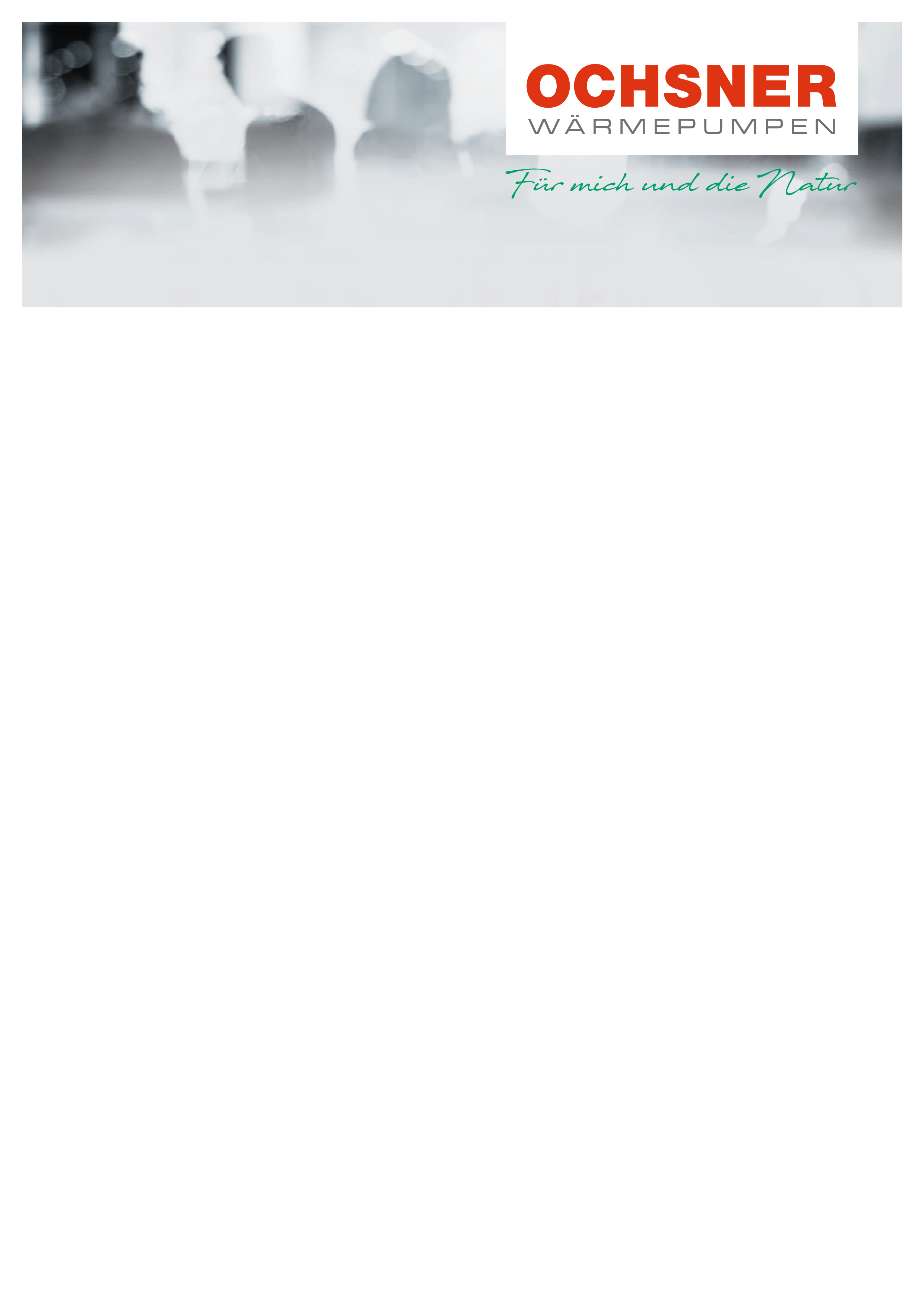 Junior Software-Engineer (m/w/d)Die OCHSNER Wärmepumpen GmbH ist führender Hersteller von High-End Wärmepumpen für Kunden im Privat- und Industriesektor. Wärmepumpen stellen heute die leistungsfähigste Wärme- und Kältetechnik dar. Neben der bekannten Verwendung zum Heizen und Kühlen setzen wir unsere Maschinen vermehrt auch in der Energie- und Prozesstechnik für hohe Temperaturen ein.

Unser Unternehmen sucht zur Verstärkung unseres Teams einen Junior Software-Engineer (m/w/d). Wir wenden uns an engagierte Persönlichkeiten, die in unserem erfolgreich geführten Unternehmen Verantwortung übernehmen möchten und mit ihrem engagierten Handeln den weiteren Erfolg unseres Unternehmens aktiv mitgestalten wollen.Ihre AufgabenNach einer individuellen Einarbeitungsphase entwickeln und gestalten Sie unsere hauseigene Toolchain unter Verwendung der .NET-Plattform mit C# / WPF / BLAZOR und modernster Cloud-Infrastrukturen in spannenden Projekten.Zusammenarbeit in agilen, interdisziplinären Teams und unseren internationalen Entwicklungspartnern.Sie arbeiten, forschen und entwickeln direkt im Mittelpunkt der industriellen Digitalisierung.Sie setzten Anforderungen um, kümmern sich um die Lösungsgestaltung und definieren selbständig erforderliche Schnittstellen.Einsatz leistungsfähiger Microsoft-Technologien und Azure-Dienste für Lösungen im IoT-Umfeld.Fachliche AnforderungenErfahrungen mit den relevanten Technologien Freude an der Software-Entwicklung / der Automatisierungstechnik Starke innere Motivation, sich mit neuen Technologien auseinanderzusetzen Umsetzungsstärke und Qualitätsbewusstsein Spaß an der Auseinandersetzung mit komplexen Problemen Strukturierte und lösungsorientierte Arbeitsweise Engagement, Teamfähigkeit, Kreativität, hohes Maß an Selbstständigkeit Gute Deutsch und Englisch-Sprachkenntnisse in Wort und SchriftPersönliche AnforderungenSpaß und großes Interesse an OptimierungsmaßnahmenSehr gute Kommunikations- und TeamfähigkeitSelbstständiges und lösungsorientiertes ArbeitenVerlässliche und organisierte ArbeitsweiseErhöhte Bereitschaft zur WeiterbildungUnser AngebotEinen sicheren Arbeitsplatz in einer zukunftsorientierten WachstumsbrancheMitarbeit in einem jungen motivierten ProjektteamGutes Betriebsklima in einem Familienunternehmen mit flachen Hierarchien und raschen EntscheidungswegenFirmenparkplatz bzw. sehr gute Erreichbarkeit mit den öffentlichen Verkehrsmitteln (nur 5 Minuten Gehzeit)Ein verantwortungsvolles Aufgabengebiet in einem teamorientierten ArbeitsumfeldPraxisbezogene FortbildungsmöglichkeitenSehr gute fachliche und persönliche EntwicklungsmöglichkeitenFür diese Position ist ein Einstiegsbruttogehalt ab € 45.000 , - p.a. laut Kollektiv vorgesehen. Im Zuge des Bewerbungsprozesses vereinbaren wir ein marktkonformes Gehalt mit der Bereitschaft zur Überzahlung abhängig von beruflicher Qualifikation, vereinbarter Arbeitszeit und Erfahrung. Im Sinne des Gleichbehandlungsgesetzes wenden wir uns gleichermaßen an Damen und Herren.Starten Sie Ihre Karriere in unserem erfolgreichen Familienunternehmen!Ihre vollständige Bewerbung richten Sie bitte schriftlich bzw. per Mail an:OCHSNER Wärmepumpen GmbH
z. H. Philipp Wagner
Ochsner-Straße 1
3350 Haag
bewerbung@ochsner.com
www.ochsner.com